Maths Reasoning and Problem SolvingExplain to your child the difference between seconds, minutes and hours and talk about how these are used to measure some activities.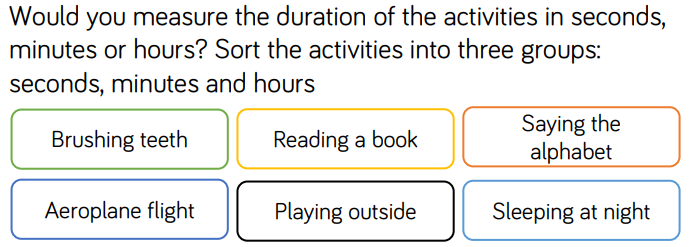 Have a look at the way the following things have been measured.  Are they sensible choices?  Explain your answers.___________________________________________________________________________________________________________________________________________________________________________________________________________________________________________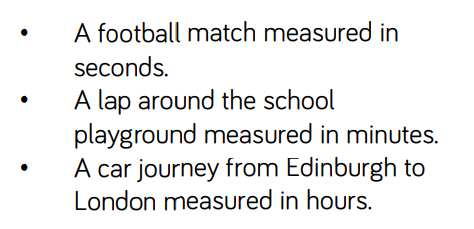 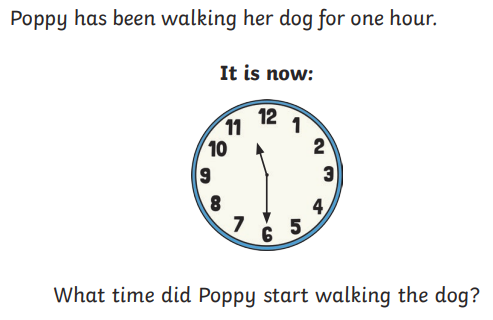 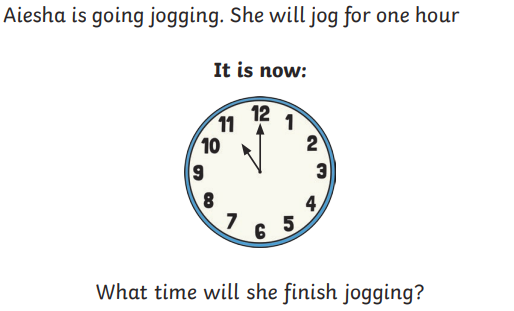 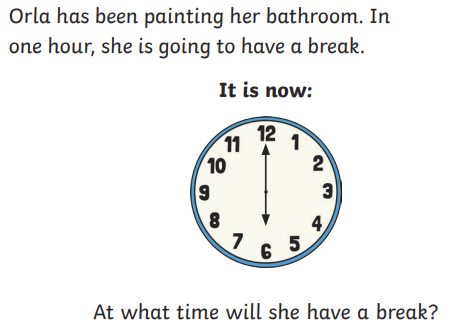 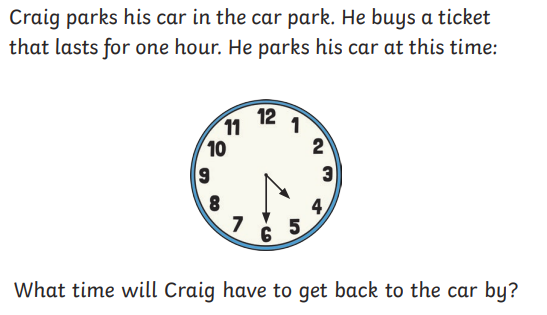 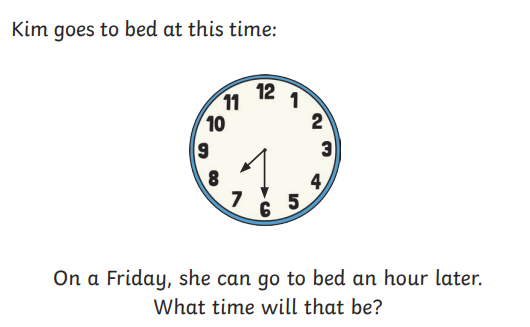 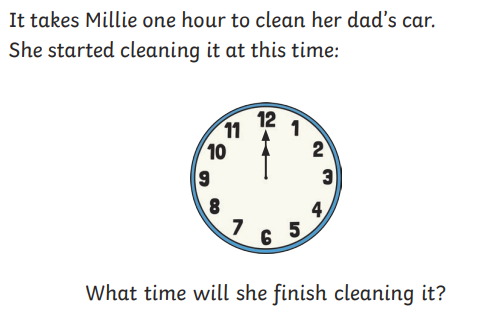 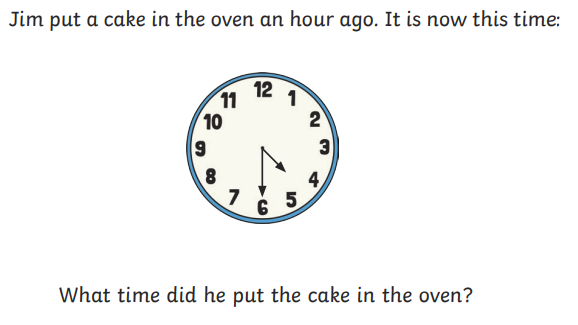 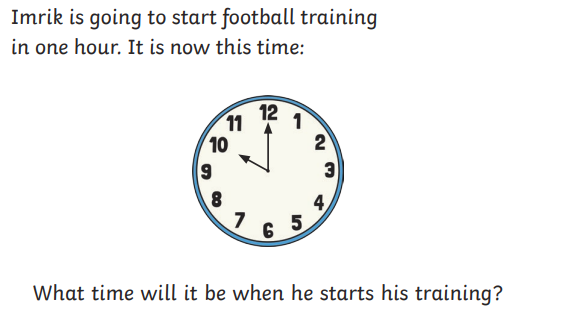 secondsminuteshours